2021/2022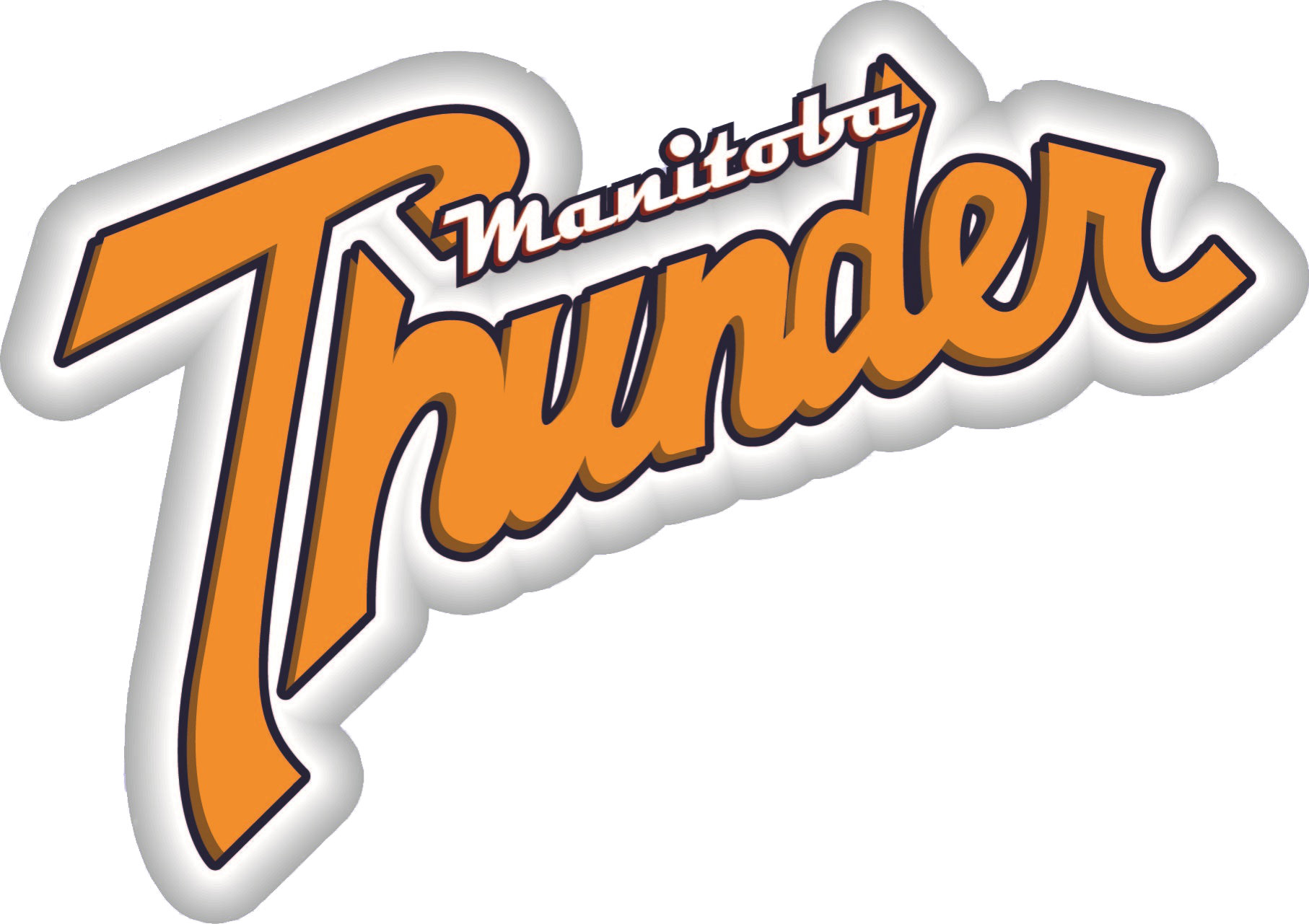 Tryout Registration FormChalmers Community Centre480 Chalmers AvenueContact Information                                                                                   Players Name: ____________________ Street Address:  __________________________, City/Town: __________________________     Postal Code:_______________________,Home Phone: _______________  Cellular ________________ Alternate___________  , Email:______________________________ Other Email:_________________________. Date of Birth:    Month________ Day______ Year_________.   - U15,2007/2008, Wednesday, September 15, 6:00 P.M. - 8:30 P.M., Arrive 5:30 P.M.,   - U17, 2005/2006, Friday, September 17, 6:00 P.M.- 8:30 P.M., Arrive 5:30 P.M.,   - U13, 2009 & later, Saturday, September 18, 10:00 A.M.-12:30 P.M.,Arrive 9:30 A.M.,   - U19, 2003/2004, Saturday, September 18, 1:00 P.M. - 3:30 P.M., Arrive 12:30 P.M.,    - U23, 1999/2000/2001,2002., Sat., Sept.18, 1:00 P.M. - 3:30 P.M., Arrive 12:30 P.M.Sunday, September 19, Callbacks/Rain Date.    - U13, 9:00 A.M. - 10:30 A.M.,    - U15, 11:00 A.M. - 12:30 P.M.,    - U17, 1:00 P.M. - 2:30 P.M.,       - U19/U23, 3:00 P.M. - 4:30 P.M. Position(s) preferred:Pitcher___ Catcher ___  Short ___ First ___ Second____ Third____ Outfield____ . We/I the parent(s), guardian(s), of the above named athlete hereby give our/my approval for the athlete to participate in any all activities associated with the Manitoba Thunder Tryout session(s) and assume all risks and hazards incidental to the above named athletes participation, indemnifying, defending and holding harmless the Manitoba Thunder Organization, its Executive Members, Organizers, Sponsors, Coaches, Supervisors and Participants , from any claims, demands, actions, proceedings, lawsuits, fees, government imposed fines or penalties, liabilities, losses, damages, judgements, settlements, cost and expenses arising out of any actual or alleged injury or any person or damage to any property, claimed to be as a result, in whole or part, of the activities associated with the tryout. Players Signature_______________________ Parent/Guardian_____________________.N.B. Please keep in mind the Thunder boundaries are, east of the Red River, north of Provencher/Dugald Road, as per the electoral boundaries of the City of Winnipeg, Vote for major of Winnipeg, adding South Transcona Community Club catchment. 
Please Pre-Register, by emailing completed form to: ken04@mymts.net